Year 11 French TERM 1: Lessons Outline 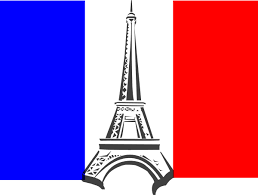 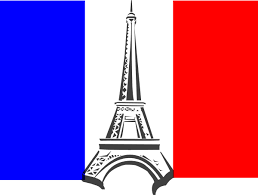 Pupils have 2 lessons of French a week (one single and one double).  Pupils have been given their own copy of the GCSE Studio  textbook they also have access to online resources to accompany the textbook https://pearsonactivelearn.com/If absent, pupils should read through the vocabulary for that section of the book (found on p140-141 or in the pupil work area) and then work through all of the exercises (with the exception of the listening tasks). Pupils should copy the relevant vocabulary in to their folders/books and learn it. If pupils do NOT have their textbooks at home they should watch recorded lessons on the Oak National Academy website and make notes:https://classroom.thenational.academy/units/school-e843Pupils should do any of the lessons from the KS4 French section on ‘School’For extension they could also look at lessons on BBC Bitesize where there are a range of topic areas to extend their learning.  Pupils can also use the Linguascope or Quizlet websites.The speaking book questions for module 6 are at the end of this document. These questions need to be answered by the end of September so pupils can work on their answers if they are absent (no google translate please).Homework will be set on Satchel One.FOUNDATIONModule 6 Questions19 – Décris-moi ton collège.20 – Tu voudrais étudier quelles matières l’année prochaine?21 – Est-ce que tu est pour ou contre l’uniforme scolaire? Pourquoi?HIGHERModule 6 Questions21 – Décris-moi ton collège.22 – Tu voudrais étudier quelles matières l’année prochaine?23 – Est-ce que tu est pour ou contre l’uniforme scolaire? Pourquoi?24 – Que fais tu pour rester en forme? Week Beginning Work set (Studio GCSE- Chapter 6)Link to pages in textbook or alternative activity   5th SeptemberPoint de depart / Mon bahut               (Unit 1)Revising school subjects and talking about your timetable, talking about your school, using the pronouns ‘il’ and ‘elle’.P120-123Or  Oak National Academy lessons – KS4 French, SchoolFollow the link above to the website12th SeptemberL’école chez nous, l’école chez vous      (Unit 2)Comparing school in the UK and French speaking countries, using the pronouns ‘ils’ and ‘elles’p124-125Or  Oak National Academy lessons – KS4 French, School Follow the link above to the website19th SeptemberLiberté, égalité, fraternité             (Unit 3)Discussing school rules, using ‘il faut’ and ‘il est interdit de’.p126-127Or  Oak National Academy lessons – KS4 French, SchoolFollow the link above to the website26th SeptemberEn pleine forme / sous influence     (unit 4 and 5)Discussing healthy living, using the imperative, discussing vices, using the present and future tenses.p128-131Or  Oak National Academy lessons – KS4 French, SchoolFollow the link above to the website3rd OctoberEn échange                      (unit 6)Talking about a school exchange, using the past, present and future timeframes.p132-133Or  Oak National Academy lessons – KS4 French, SchoolFollow the link above to the website10th OctoberRole play focus weekPractice a variety of role plays to prepare for the mock exam.Contact Mrs Millar for some example role plays to do at home. 17th OctoberGeneral conversation focus weekPractice going over the questions in the speaking book in preparation for the mock exams.Use your speaking book and learn the answers. Create flashcards or other revision resources to help you learn your answers.Or  Oak National Academy lessons – KS4 French, Family and FriendsFollow the link above to the website